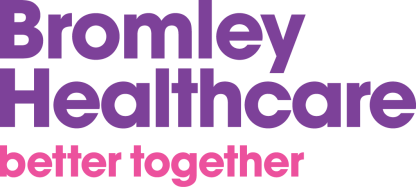 Integrated 2 year review: Speech and Language Pathway+